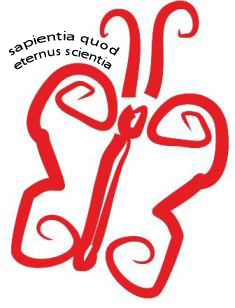 W.I.S.E  Coaching